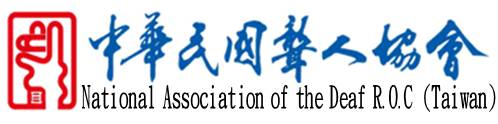 112年春季臺灣手語班熱烈招生中手能生巧，手語的基本訓練，基本手形、豐富的臉部表情與肢體動作等，本會邀請經驗豐富的聾人師資群引導學員用手語表達，體驗聾人的無聲世界。唯有不間斷地與聾人練習溝通，才能成就手語的流暢度。不分聾聽，歡迎大家一起來學手語，發掘學習手語的樂趣無窮。課程名稱上課日期聾人講師教材參考報名費用零基礎手語班（每週二）112年3月7日～5月16日（4/4兒童節放假）張心琳教師自編(詳見課程內容)2,400元初階手語班（每週一）112年3月6日～5月15日（4/3彈性休假）黃淑芬教師自編(詳見課程內容)2,400元中階手語班（每週四）112年3月2日～5月4日郭慧蘭教師自編(詳見課程內容)2,400元高階手語班（每週三）112年3月1日～5月10日（4/5清明節放假）吳明亮教師自編(課程內容：教學支援人員培訓範圍)2,400元上課時間零基礎手語班、初階手語班、中階手語班、高階手語班19：00～21：00，每次2小時，共10堂零基礎手語班、初階手語班、中階手語班、高階手語班19：00～21：00，每次2小時，共10堂零基礎手語班、初階手語班、中階手語班、高階手語班19：00～21：00，每次2小時，共10堂零基礎手語班、初階手語班、中階手語班、高階手語班19：00～21：00，每次2小時，共10堂上課地點中華民國聾人協會（臺北市大同區太原路197號2樓）※若報名人數過多，場地有變動會以E-mail通知學員，請學員密切注意。中華民國聾人協會（臺北市大同區太原路197號2樓）※若報名人數過多，場地有變動會以E-mail通知學員，請學員密切注意。中華民國聾人協會（臺北市大同區太原路197號2樓）※若報名人數過多，場地有變動會以E-mail通知學員，請學員密切注意。中華民國聾人協會（臺北市大同區太原路197號2樓）※若報名人數過多，場地有變動會以E-mail通知學員，請學員密切注意。報名截止112年2月21日（二），名額額滿提前截止。112年2月21日（二），名額額滿提前截止。112年2月21日（二），名額額滿提前截止。112年2月21日（二），名額額滿提前截止。教材費用手能生橋書籍第一冊190元、手能生橋書籍第一冊＋光碟280元。第二冊絕版，目前正進行新版中手能生橋書籍第一冊190元、手能生橋書籍第一冊＋光碟280元。第二冊絕版，目前正進行新版中手能生橋書籍第一冊190元、手能生橋書籍第一冊＋光碟280元。第二冊絕版，目前正進行新版中手能生橋書籍第一冊190元、手能生橋書籍第一冊＋光碟280元。第二冊絕版，目前正進行新版中課程內容☆課程內容視講師上課進度做為調整～一、「零基礎手語班」課程內容：1.認識手語(手形與表情等) 人物 問候語(1) 2.人物與問候語(2) 3.數字與時間(1) 4.數字與時間(2) 5.飲食 6.日常用品 7.情緒與重要詞彙 8.學校用語 9.公共場所與交通 10.總複習二、「初階手語班」：1.家人與職業 2.過節日3.顏色與外觀 4.到餐廳用餐 5.談休閒運動6.臺灣趴趴走7.逛動物園 8.好玩的遊樂場 9.到銀行做什麼？10.總複習三、「中階手語班」：1.新年要幹嘛?2.節慶典活動3.你怎麼了?4.天氣如何?5.誰生病了?.6外送點餐7.購物殺價8.把事情搞砸9.旅遊突發狀況10.總複習四、「高階手語班」：臺灣手語教學支援人員培訓範圍☆課程內容視講師上課進度做為調整～一、「零基礎手語班」課程內容：1.認識手語(手形與表情等) 人物 問候語(1) 2.人物與問候語(2) 3.數字與時間(1) 4.數字與時間(2) 5.飲食 6.日常用品 7.情緒與重要詞彙 8.學校用語 9.公共場所與交通 10.總複習二、「初階手語班」：1.家人與職業 2.過節日3.顏色與外觀 4.到餐廳用餐 5.談休閒運動6.臺灣趴趴走7.逛動物園 8.好玩的遊樂場 9.到銀行做什麼？10.總複習三、「中階手語班」：1.新年要幹嘛?2.節慶典活動3.你怎麼了?4.天氣如何?5.誰生病了?.6外送點餐7.購物殺價8.把事情搞砸9.旅遊突發狀況10.總複習四、「高階手語班」：臺灣手語教學支援人員培訓範圍☆課程內容視講師上課進度做為調整～一、「零基礎手語班」課程內容：1.認識手語(手形與表情等) 人物 問候語(1) 2.人物與問候語(2) 3.數字與時間(1) 4.數字與時間(2) 5.飲食 6.日常用品 7.情緒與重要詞彙 8.學校用語 9.公共場所與交通 10.總複習二、「初階手語班」：1.家人與職業 2.過節日3.顏色與外觀 4.到餐廳用餐 5.談休閒運動6.臺灣趴趴走7.逛動物園 8.好玩的遊樂場 9.到銀行做什麼？10.總複習三、「中階手語班」：1.新年要幹嘛?2.節慶典活動3.你怎麼了?4.天氣如何?5.誰生病了?.6外送點餐7.購物殺價8.把事情搞砸9.旅遊突發狀況10.總複習四、「高階手語班」：臺灣手語教學支援人員培訓範圍☆課程內容視講師上課進度做為調整～一、「零基礎手語班」課程內容：1.認識手語(手形與表情等) 人物 問候語(1) 2.人物與問候語(2) 3.數字與時間(1) 4.數字與時間(2) 5.飲食 6.日常用品 7.情緒與重要詞彙 8.學校用語 9.公共場所與交通 10.總複習二、「初階手語班」：1.家人與職業 2.過節日3.顏色與外觀 4.到餐廳用餐 5.談休閒運動6.臺灣趴趴走7.逛動物園 8.好玩的遊樂場 9.到銀行做什麼？10.總複習三、「中階手語班」：1.新年要幹嘛?2.節慶典活動3.你怎麼了?4.天氣如何?5.誰生病了?.6外送點餐7.購物殺價8.把事情搞砸9.旅遊突發狀況10.總複習四、「高階手語班」：臺灣手語教學支援人員培訓範圍報名流程【線上報名】填寫線上報名表並送出。【通知繳費】欲達成報名開班人數，開課前一週本會將E-mail通知學員繳費，請勿自行先行匯款，請學員們密切注意自己的信箱。【期限匯款】報名學員收到通知後，於指定期限內完成匯款。【收據回傳】將繳費收據截圖E-mail回傳本會。【確認通知】俟本會核對確認完成，並通知開課提醒訊息。【線上報名】填寫線上報名表並送出。【通知繳費】欲達成報名開班人數，開課前一週本會將E-mail通知學員繳費，請勿自行先行匯款，請學員們密切注意自己的信箱。【期限匯款】報名學員收到通知後，於指定期限內完成匯款。【收據回傳】將繳費收據截圖E-mail回傳本會。【確認通知】俟本會核對確認完成，並通知開課提醒訊息。【線上報名】填寫線上報名表並送出。【通知繳費】欲達成報名開班人數，開課前一週本會將E-mail通知學員繳費，請勿自行先行匯款，請學員們密切注意自己的信箱。【期限匯款】報名學員收到通知後，於指定期限內完成匯款。【收據回傳】將繳費收據截圖E-mail回傳本會。【確認通知】俟本會核對確認完成，並通知開課提醒訊息。【線上報名】填寫線上報名表並送出。【通知繳費】欲達成報名開班人數，開課前一週本會將E-mail通知學員繳費，請勿自行先行匯款，請學員們密切注意自己的信箱。【期限匯款】報名學員收到通知後，於指定期限內完成匯款。【收據回傳】將繳費收據截圖E-mail回傳本會。【確認通知】俟本會核對確認完成，並通知開課提醒訊息。注意事項本課程不開放旁聽，單堂亦同。具本會會員資格，報名費享9折優惠。學員滿12位以上即可開班，上限18位。上課出席率需達8成以上（至少需出席8堂），方可領取結業證書。開課前因故無法上課者，繳費後辦理退費需扣除手續費；開課後恕不受理退費。課程因不可抗力之特殊原因無法執行時，本會有權決定取消、終止、修改或暫停。本課程不開放旁聽，單堂亦同。具本會會員資格，報名費享9折優惠。學員滿12位以上即可開班，上限18位。上課出席率需達8成以上（至少需出席8堂），方可領取結業證書。開課前因故無法上課者，繳費後辦理退費需扣除手續費；開課後恕不受理退費。課程因不可抗力之特殊原因無法執行時，本會有權決定取消、終止、修改或暫停。本課程不開放旁聽，單堂亦同。具本會會員資格，報名費享9折優惠。學員滿12位以上即可開班，上限18位。上課出席率需達8成以上（至少需出席8堂），方可領取結業證書。開課前因故無法上課者，繳費後辦理退費需扣除手續費；開課後恕不受理退費。課程因不可抗力之特殊原因無法執行時，本會有權決定取消、終止、修改或暫停。本課程不開放旁聽，單堂亦同。具本會會員資格，報名費享9折優惠。學員滿12位以上即可開班，上限18位。上課出席率需達8成以上（至少需出席8堂），方可領取結業證書。開課前因故無法上課者，繳費後辦理退費需扣除手續費；開課後恕不受理退費。課程因不可抗力之特殊原因無法執行時，本會有權決定取消、終止、修改或暫停。聯絡方式官方網站粉絲專頁手語班服務信箱：classroom@nad.org.tw粉絲專頁：https://www.facebook.com/nad2013官方網站：https://www.nad.org.tw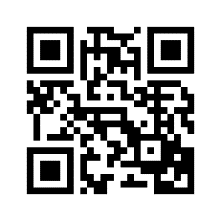 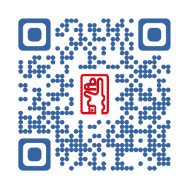 